Our Aboriginal Cultures of CanadaInquiry Project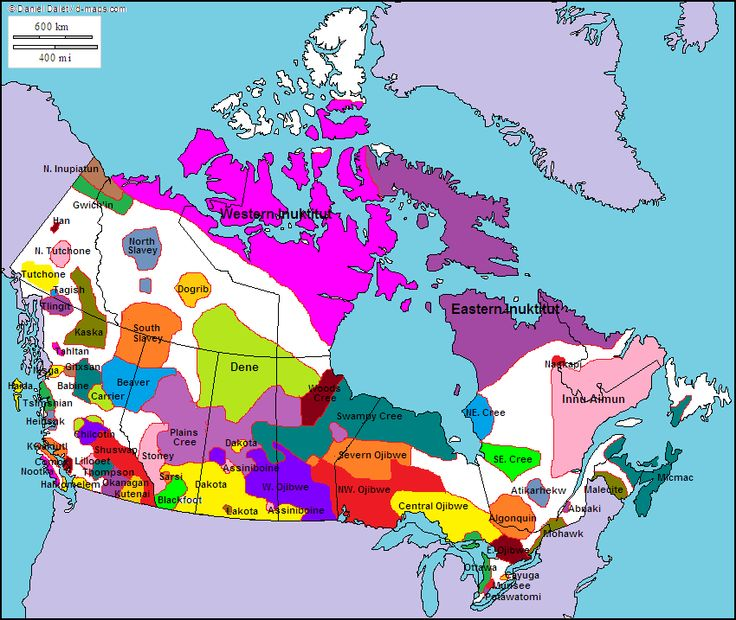 Names: ______________Culture: ______________Our goals for the project (core competencies):CommunicationI can present information clearly and in an organized wayI can work with others to achieve a common goalThinkingI can gather information and think critically to judge whether it is relevant to my topicI can monitor my progress and make adjustments to meet my goalsPersonal and SocialI can be focused and determined towards my goalsI can see priorities and adjust as neededI can interact with others respectfully and thoughtfullyI can problem-solve effectively when things get stuckChecklist for ProjectResearch Stage:Notes on Tools and Food (minimum 3)Notes on Clothing (minimum 3)Notes on Travel (minimum 3)Notes on Shelter (minimum 3)Notes on Beliefs (minimum 3)Notes on Social Structure (minimum 3)Map of where cultural group is located in CanadaPictures that are related to your factsProjectPoster with name of cultural groupFacts (minimum 3 per box/topic)Pictures (1 per box/topic)Poster is neat (e.g. readable, finelined, coloured neatly with pencil crayons or markers)PresentationDetailed descriptions (e.g. more than what’s on your poster)Memorized/Notes (e.g. not reading off your poster)Delivery (e.g. clear voice, eye contact, volume)How to Take NotesNotes are:Short; not full sentencesIn your own wordsContain important informationPracticeABOUT THE GIRAFFEGiraffes are the world's tallest mammals, thanks to their towering legs and long necks. A giraffe's legs alone are taller than many humans—about 6 feet . These long legs allow giraffes to run as fast as 35 miles an hour over short distances and cruise comfortably at 10 miles an hour over longer distances.BehaviorTypically, these fascinating animals roam the open grasslands in small groups of about half a dozen. Bulls sometimes battle one another by butting their long necks and heads. Such contests aren't usually dangerous and end when one animal submits and walks away.Height and SizeGiraffes use their height to good advantage and browse on leaves and buds in treetops that few other animals can reach (acacias are a favorite). Even the giraffe's tongue is long! The 21-inch tongue helps them pluck tasty morsels from branches. Giraffes eat most of the time and, like cows, regurgitate food and chew it as cud. A giraffe eats hundreds of pounds of leaves each week and must travel miles to find enough food. The giraffe's height also helps it to keep a sharp lookout for predators across the wide expanse of the African savanna. The giraffe's stature can be a disadvantage as well—it is difficult and dangerous for a giraffe to drink at a water hole. To do so they must spread their legs and bend down in an awkward position that makes them vulnerable to predators like Africa's big cats. Giraffes only need to drink once every several days; they get most of their water from the luscious plants they eat. Female giraffes give birth standing up. Their young endure a rather rude welcome into the world by falling more than 5 feet to the ground at birth. These infants can stand in half an hour and run with their mothers an incredible ten hours after birth.Notes about Giraffes________________________________________________________________________________________________________________________________________________________________________________________________________________________________________________________________________________________________________________________________________________________________________________________________________________________________________________________________________________________________________________________________________________________________________________________________________________________________________________________________________________________________________________________________________________________________________________________________________________________________________________________________________________________________________________________________________________________________________________________________________________________________________________________________________________________________